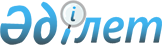 О внесении изменения в решение Восточно-Казахстанского областного маслихата от 16 октября 2009 года № 15/209-IV "О размере социальной помощи некоторым категориям граждан"
					
			Утративший силу
			
			
		
					Решение Восточно-Казахстанского областного маслихата от 14 июля 2016 года № 5/46-VI. Зарегистрировано Департаментом юстиции Восточно-Казахстанской области 02 августа 2016 года N 4622. Утратило силу - решением Восточно-Казахстанского областного маслихата от 10 октября 2018 года № 23/268-VI
      Сноска. Утратило силу - решением Восточно-Казахстанского областного маслихата от 10.10.2018 № 23/268-VI (вводится в действие по истечении десяти календарных дней после дня его первого официального опубликования).

       Примечание РЦПИ.

      В тексте документа сохранена пунктуация и орфография оригинала.

      В соответствии с подпунктом 2) пункта 3 статьи 182 Кодекса Республики Казахстан от 18 сентября 2009 года "О здоровье народа и системе здравоохранения", подпунктом 15) пункта 1 статьи 6  Закона Республики Казахстан от 23 января 2001 года "О местном государственном управлении и самоуправлении в Республике Казахстан", Восточно-Казахстанский областной маслихат РЕШИЛ:

      1. Внести в решение Восточно-Казахстанского областного маслихата от 16 октября 2009 года № 15/209-IV "О размере социальной помощи некоторым категориям граждан" (зарегистрировано в Реестре государственной регистрации нормативных правовых актов за № 2515, опубликовано в газетах "Дидар" от 17 ноября 2009 года № 199-200, от 19 ноября 2009 года № 201-202, "Рудный Алтай" от 18 ноября 2009 года № 183) следующее изменение:

      пункт 1  изложить в новой редакции:

      "1. Установить медицинским и фармацевтическим работникам организаций государственного сектора здравоохранения, работающим в сельской местности и поселках городского типа возмещение расходов на коммунальные услуги и топливо за счет бюджетных средств в размере 15 000 (пятнадцать тысяч) тенге.".

      2. Настоящее решение вводится в действие по истечении десяти календарных дней после дня его первого официального опубликования.
					© 2012. РГП на ПХВ «Институт законодательства и правовой информации Республики Казахстан» Министерства юстиции Республики Казахстан
				
      Председатель сессии

Е. Нурбаев

      Секретарь Восточно-Казахстанского 

      областного маслихата

В. Головатюк
